CALENDARIO LITURGICO SETTIMANALEDal 24 settembre al 1 ottobre 2017 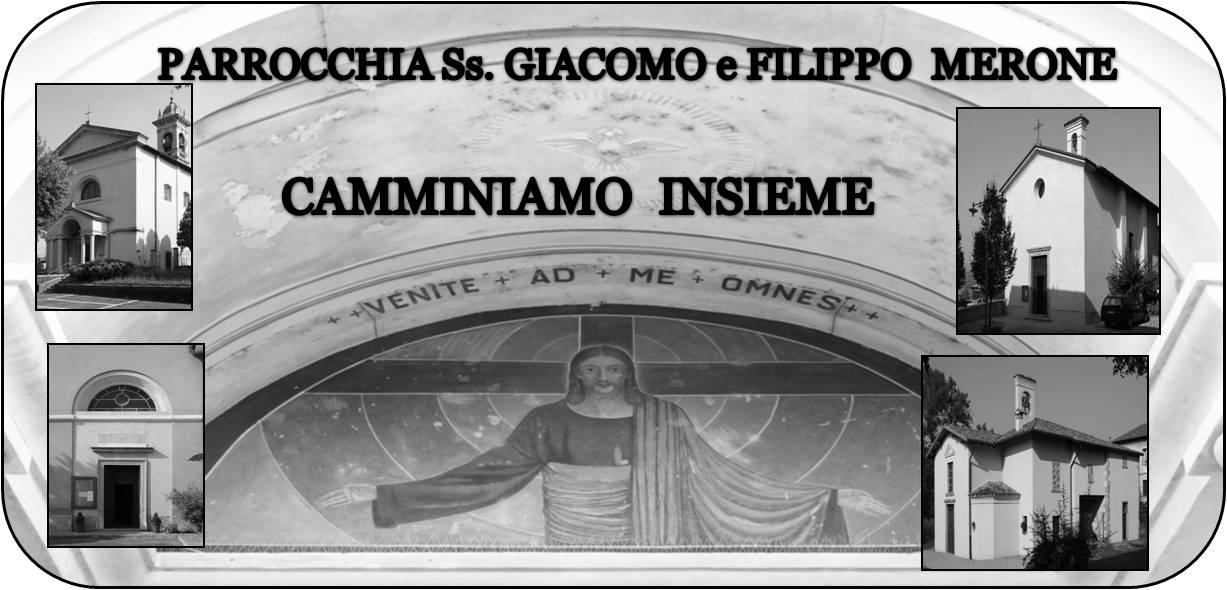 24  settembre  2017                                                  Anno V, n°232L’invito e il coraggio di andare«Vedrai che bello» è lo slogan dell’anno oratoriano 2017-2018. È il Signore Gesù che lo dice ai più piccoli e ai più giovani, responsabilizzandoci, perché la sua «casa» sia capace di accogliere, nutrire di vita, procurare la gioia, fino a convincere di restare per sentirsi parte di essa e di andare nel mondo certi di questa appartenenza, in «uscita» perché ci riconosciamo discepoli del Signore e quindi «missionari».«Vedrai che bello» è quindi la convinzione che è davvero possibile educare alla vita buona del Vangelo e che ogni nostra proposta può davvero lasciare il segno e far progredire nella crescita personale e integrale di ogni ragazzo, adolescente e giovane, di ogni famiglia e di ogni adulto .Buona festa dell’oratorio!!!				Don Marco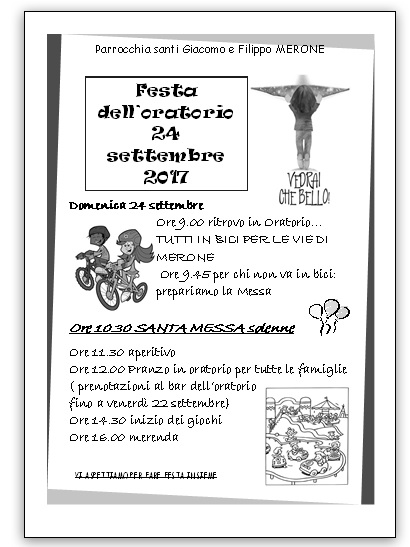 VITA  DI  COMUNITÀMartedì 26 ore 16.00 inizio della catechesi dei ragazzi delle medie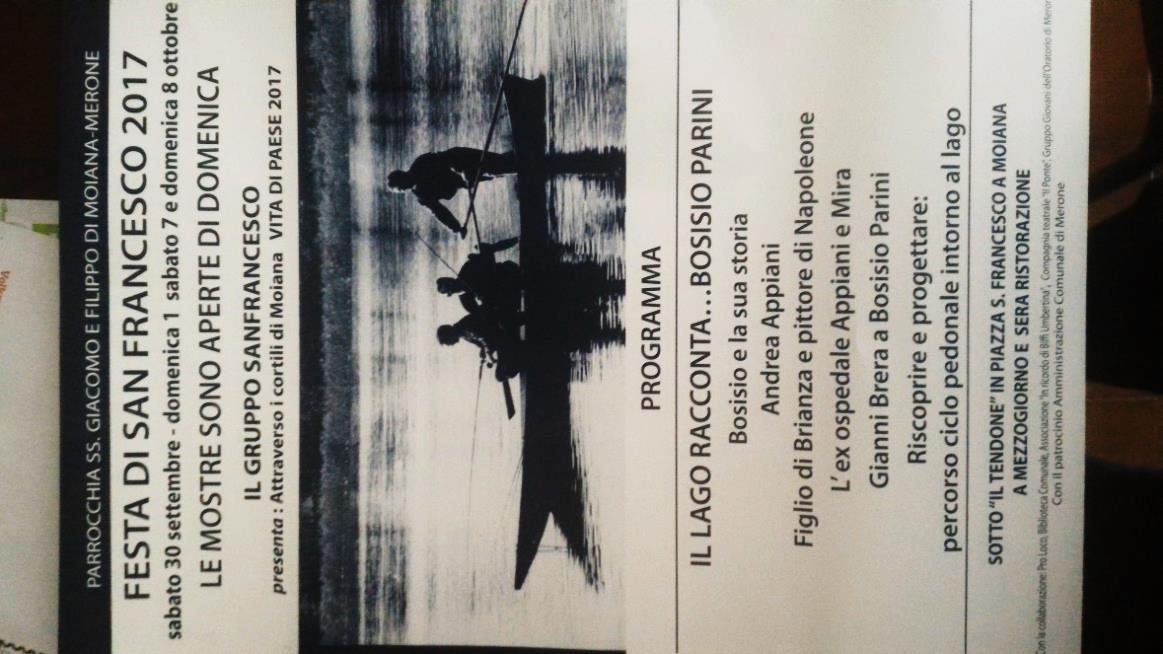 Martedì 26 alle ore 21.00 corso biblico dai padri barnabiti a EupilioGiovedì 28 dalle 14.30 alle 15.30 inizio della catechesi per i ragazzi di III e IV elementare; dalle 15.30 alle 16.30 inizio della catechesi per i ragazzi di V elementare; ore 20.45 inizio della catechesi degli adolescenti e dei diciottenniVenerdì 29 ore 21.00 consiglio pastorale parrocchialeDomenica 1 ottobre ore 9.00 santa messa a san Francesco nella festa di Moiana; ore 14.30 canto dei vesperi e bacio della reliquiaDa lunedì 2 a giovedì 5 alle ore 20.30 santo rosario in parrocchia  per la novena della Madonna del rosario; venerdì 6 rosario a Pompei e elevazione culturale e musicale su Maria e spiegazione del restauro della statua.Domenica 8 ore 18.00 processione con la statua della vergine da Pompei alla chiesa parrocchiale ricordando il viaggio di Maria in occasione della costruzione della parrocchia. Coronazione della statua e messa solenneDomenica 24 alle ore 17 il nuovo arcivescovo monsignor Mario Delpini farà il suo ingresso ufficiale in diocesi. Le campane della nostra parrocchia suoneranno a festa per salutare il nuovo pastore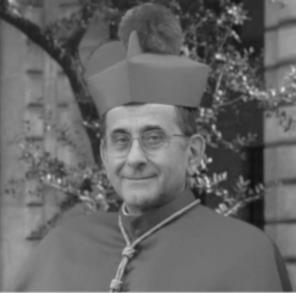 DOM. 24IV dopo il martirio di s. Giovanni il Precursore  7.30  8.3010.3018.00Spreafico Giancarlo, Arrigoni Giovannia S. Caterina Paolo NegriPro PopuloCorti Vittorio, Isella Primo, Luisa, AttilioLUN.25Sant’Anatalo e vescovi milanesi  8.0018.00a S. Caterina:  S. Messa Sangiorgio e MauriMAR. 26Ss. Cosma e Damiano18.00CarlaMER. 27San Vincenzo de’ Paoli18.00a S. Francesco  Annunciata, Angioletta, CesareGIO. 28B. Luigi Monza16.0018.00alla residenza Anziani:   a s. Caterina:  Fam. MazzantiVEN.29Ss. Michele, Gabriele, Raffaele arcangeli18.00GiorgiaSAB. 30San Girolamo16.0017.0018.00S. Confessionia S. Francesco :  Dante, LudovinaCarmela Valentini, Mauri DomenicoDOM. 1V dopo il martirio di s. Giovanni il Precursore  7.30  8.309.0010.3014.3018.00Gatti Angelaa S. Caterina Santa messa solenne a san FrancescoPro PopuloVesperi a san Francesco e bacio della reliquiaBesana Raffaele